О проведении  в 2019 году  Конкурса по предоставлению субсидии на реализацию мероприятий  по патриотическому воспитанию молодежи среди социально – ориентированных некоммерческих организаций Алданского районаВ целях реализации подпрограммы «Воспитание патриотизма у граждан- национальная идея государства» (далее - Программа), Муниципальной программы «Реализация молодежной, семейной политики и патриотическое воспитание граждан в Алданском районе на 2018-2022 годы», утвержденной Постановлением главы Алданского района №1444п от 29.12.2017г, на основании постановления Правительства Республики Саха (Якутия) от «14» марта 2015 г. № 55 «Об утверждении Порядка предоставления и расходования субсидий из государственного бюджета Республики Саха (Якутия) местным бюджетам на реализацию мероприятий по патриотическому воспитанию молодежи в муниципальных образованиях Республики Саха (Якутия)», в рамках соглашения № 2 от 01 апреля 2019 года между Министерством по делам молодежи и социальным коммуникациям Республика Саха (Якутия) и муниципальным образованием «Алданский район» о предоставлении субсидии из государственного бюджета Республики Саха (Якутия) местным бюджетам на реализацию мероприятий  по патриотическому воспитанию молодежи в муниципальных образованиях Республики Саха (Якутия)", п о с т а н о в л я ю:Организовать и провести конкурс на Грант Главы Алданского района Республики Саха (Якутия) по предоставлению субсидии на реализацию мероприятий  по патриотическому воспитанию молодежи среди социально – ориентированных некоммерческих организаций Алданского района, утвержденного Постановлением Главы Алданского района №428п от 20.08.2015г.;Социальному управлению администрации МО «Алданский район»:2.1. Организовать   прием документов, проектов с 16 по 30 апреля 2019 года  включительно;2.2.Утвердить условия конкурса  (Положение №1)2.3. Утвердить новую форму заявки (Приложение 2) 2.4. Конкурсной комиссии, утвержденной Постановлением №462п от 14.09.2015 г   рассмотреть проекты в сроки указанные в условиях конкурса       3.  Опубликовать настоящее постановление в периодическом печатном издании «Возрождение Алдана» и на официальном сайте администрации МО «Алданский район».      4. Настоящее постановление вступает в силу с момента его подписания.      5. Контроль за исполнением настоящего постановления возложить на заместителя главы по социальным вопросам (Сахно И.В.)Глава района                                                                   			    С.Н. ПоздняковАрсамакова Татьяна Викторовна, 3154Приложение№1к Постановлению №________от_________2019 г.Условия конкурсасреди социально – ориентированных некоммерческих организаций по предоставлению субсидий из местного бюджета (бюджета муниципального образования «Алданский район») и бюджета Республики Саха (Якутия)  на предоставление субсидии на реализацию мероприятий  по патриотическому воспитанию молодежи.Организатор Конкурса: Администрация муниципального образования «Алданский район»Дата начала приема заявок на участие в Конкурсе – 16 по 30 апреля 2019 года.Дата окончания приема заявок на участие в Конкурсе – 30 апреля  2019 года.Подведение итогов- 01 мая 2019 года.Общая сумма гранта –1 442 507 рублейКоличество и размер субсидий определяются конкурсной комиссией, в пределах от 100 000 до 900 000,00 рублей.Направления программ (проектов), на реализацию которых предоставляются субсидии: Субсидии будут предоставляться на конкурсной основе социально ориентированным некоммерческим организациям, реализующие проекты патриотической направленности, планируемых или проводимых на территории Алданского района. Участниками конкурса не могут быть:1) физические лица;2) коммерческие организации;3) публично-правовые компании;4) общественные организации, являющиеся политическими партиями;5) учреждения (государственные, муниципальные);6) социально ориентированные некоммерческие организации, представители которых являются членами Конкурсной комиссии.Требования к форме и содержанию заявки на участие в конкурсе:Заявка на участие в конкурсе включает в себя:1) заявление в бумажном виде и на электронном носителе (Приложение 2 к настоящему Постановлению)2) заверенную организацией-заявителем копию свидетельства о государственной регистрации, постановке на налоговый учет и учредительных документов юридического лица со всеми актуальными изменениями и дополнениями;3) документы, подтверждающие полномочия руководителя и главного бухгалтера организации-заявителя на получение субсидии;4) уведомление, подписанное уполномоченным лицом организации-заявителя об отсутствии в отношении организации-заявителя процедур ликвидации, реорганизации, банкротства, приостановления ее деятельности в порядке, установленном законодательством Российской Федерации, об отсутствии задолженности по заработной плате и по уплате налогов и сборов в федеральный бюджет, государственный бюджет Республики Саха (Якутия), местный бюджет, превышающей 3 тыс. рублей (смотреть тут);5) опись вложенных документов, содержащих наименование всех прилагаемых документов.Если в заявке на участие в конкурсе содержатся персональные данные физических лиц, то в состав заявки на участие в конкурсе включается согласие этих лиц на обработку их персональных данных.Все листы заявки на участие в конкурсе на бумажном носителе должны быть прошиты и пронумерованы, каждый документ отдельно. Соблюдение организацией указанного требования означает, что все документы и сведения, входящие в состав заявки на участие в конкурсе, поданы от имени организации, а также подтверждает подлинность и достоверность представленных в составе заявки на участие в конкурсе документов и сведений.Организация-заявитель помимо выше указанных документов в составе заявки на участие в конкурсе может представить дополнительные материалы и сведения о своей деятельности, в том числе информацию о публикациях о своей деятельности в средствах массовой информации, письма поддержки в адрес организации.Документы принимаются:РС(Я), г.Алдан, ул.Ленина, д.19, администрация МО «Алданский район, каб.14.Консультации проводятся по предварительной записи по тел: 3-15-45.Приложение 2к постановлению №_______от______________заявкАна участие в конкурсе социально ориентированныхнекоммерческих организаций на право получения субсидиииз местного бюджета МО «Алданский район» и государственного бюджета Республики Саха (Якутия)ЗАЯВЛЕНИЕ НА УЧАСТИЕ В КОНКУРСЕ___________________________________				__________________(наименование должности руководителя    некоммерческой организации)        (подпись)     (фамилия, инициалы)________________________________				___________________ (главный бухгалтер организации)		(подпись)	(фамилия, инициалы)М.П."___" __________ 20___ г.РЕСПУБЛИКА  САХА (ЯКУТИЯ) АДМИНИСТРАЦИЯ МУНИЦИПАЛЬНОГО  ОБРАЗОВАНИЯ«АЛДАНСКИЙ  РАЙОН»ПОСТАНОВЛЕНИЕ  № _395п_ от 16.04__2019 г.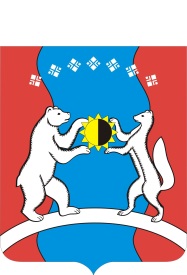 САХА ӨРӨСПҮҮБҮЛҮКЭТЭ«АЛДАН  ОРОЙУОНА»МУНИЦИПАЛЬНАЙТЭРИЛЛИИДЬАһАЛТАТАУУРААХРегистрационный номер заявки   
(заполняется Уполномоченным органом) Регистрационный номер заявки   
(заполняется Уполномоченным органом) Регистрационный номер заявки   
(заполняется Уполномоченным органом) Регистрационный номер заявки   
(заполняется Уполномоченным органом) Регистрационный номер заявки   
(заполняется Уполномоченным органом) Дата и время получения заявки (заполняется Уполномоченным органом)Дата и время получения заявки (заполняется Уполномоченным органом)Дата и время получения заявки (заполняется Уполномоченным органом)Дата и время получения заявки (заполняется Уполномоченным органом)Дата и время получения заявки (заполняется Уполномоченным органом)«___» _______________ 201___ года______ час. ______ мин.«___» _______________ 201___ года______ час. ______ мин.«___» _______________ 201___ года______ час. ______ мин.«___» _______________ 201___ года______ час. ______ мин.«___» _______________ 201___ года______ час. ______ мин.«___» _______________ 201___ года______ час. ______ мин.«___» _______________ 201___ года______ час. ______ мин.«___» _______________ 201___ года______ час. ______ мин.«___» _______________ 201___ года______ час. ______ мин.«___» _______________ 201___ года______ час. ______ мин.«___» _______________ 201___ года______ час. ______ мин.Наименование проектаНаименование проектаНаименование проектаНаименование проектаНаименование проектаПолное наименование организации (в соответствии со свидетельством о государственной регистрации)Полное наименование организации (в соответствии со свидетельством о государственной регистрации)Полное наименование организации (в соответствии со свидетельством о государственной регистрации)Полное наименование организации (в соответствии со свидетельством о государственной регистрации)Полное наименование организации (в соответствии со свидетельством о государственной регистрации)Приоритетное направление проекта (строго по направлениям указанным в объявлении о конкурсе)Приоритетное направление проекта (строго по направлениям указанным в объявлении о конкурсе)Приоритетное направление проекта (строго по направлениям указанным в объявлении о конкурсе)Приоритетное направление проекта (строго по направлениям указанным в объявлении о конкурсе)Приоритетное направление проекта (строго по направлениям указанным в объявлении о конкурсе)ИНФОРМАЦИЯ О ПРОЕКТЕ1. ОБОСНОВАНИЕ АКТУАЛЬНОСТИ ПРОЕКТА И ПОСТАНОВКА ПРОБЛЕМЫ 2. ЦЕЛЬ И ЗАДАЧИ ПРОЕКТАРЕСУРСНОЕ ОБЕСПЕЧЕНИЕ  ПРОЕКТАЦЕЛЕВАЯ ГРУППА ПРОЕКТАПРОДОЛЖИТЕЛЬНОСТЬ РЕАЛИЗАЦИИ ПРОЕКТАГЕОГРАФИЯ ДЕЯТЕЛЬНОСТИ ПО ПРОЕКТУ7. ОПИСАНИЕ ДЕЯТЕЛЬНОСТИ В ХОДЕ ПРОЕКТАКалендарный план реализации проекта (с описанием поэтапного хода)Смета расходов на реализацию проекта9. ИСПОЛНИТЕЛИ И УПРАВЛЕНИЕ ПРОЕКТОМ10. ОЖИДАЕМЫЕ РЕЗУЛЬТАТЫОписание позитивных изменений, которые произойдут в результате реализации проекта (конкретные ожидаемые результаты и эффект проекта  в долгосрочной перспективе). В этом разделе должна содержаться конкретная информация (с указанием количественных и качественных показателей) о результатах проекта. Ожидаемые результаты должны логически вытекать из тех мероприятий, той деятельности, которые указаны в разделе 7 проекта.Результаты должны быть описаны для каждого мероприятия или группы мероприятий, указанных в разделе 7 проекта:11. ДАЛЬНЕЙШЕЕ РАЗВИТИЕ ПРОЕКТА12. ОСНОВНЫЕ РЕАЛИЗОВАННЫЕ ЗАЯВИТЕЛЕМ ПРОЕКТЫ (за последние 3 года)(перечислить с указанием периода выполнения проекта, названия проекта, суммы, источника финансирования, достигнутых результатов):информация о заявителеИНФОРМАЦИЯ О ПРОЕКТЕ1. ОБОСНОВАНИЕ АКТУАЛЬНОСТИ ПРОЕКТА И ПОСТАНОВКА ПРОБЛЕМЫ 2. ЦЕЛЬ И ЗАДАЧИ ПРОЕКТАРЕСУРСНОЕ ОБЕСПЕЧЕНИЕ  ПРОЕКТАЦЕЛЕВАЯ ГРУППА ПРОЕКТАПРОДОЛЖИТЕЛЬНОСТЬ РЕАЛИЗАЦИИ ПРОЕКТАГЕОГРАФИЯ ДЕЯТЕЛЬНОСТИ ПО ПРОЕКТУ7. ОПИСАНИЕ ДЕЯТЕЛЬНОСТИ В ХОДЕ ПРОЕКТАКалендарный план реализации проекта (с описанием поэтапного хода)Смета расходов на реализацию проекта9. ИСПОЛНИТЕЛИ И УПРАВЛЕНИЕ ПРОЕКТОМ10. ОЖИДАЕМЫЕ РЕЗУЛЬТАТЫОписание позитивных изменений, которые произойдут в результате реализации проекта (конкретные ожидаемые результаты и эффект проекта  в долгосрочной перспективе). В этом разделе должна содержаться конкретная информация (с указанием количественных и качественных показателей) о результатах проекта. Ожидаемые результаты должны логически вытекать из тех мероприятий, той деятельности, которые указаны в разделе 7 проекта.Результаты должны быть описаны для каждого мероприятия или группы мероприятий, указанных в разделе 7 проекта:11. ДАЛЬНЕЙШЕЕ РАЗВИТИЕ ПРОЕКТА12. ОСНОВНЫЕ РЕАЛИЗОВАННЫЕ ЗАЯВИТЕЛЕМ ПРОЕКТЫ (за последние 3 года)(перечислить с указанием периода выполнения проекта, названия проекта, суммы, источника финансирования, достигнутых результатов):информация о заявителеИНФОРМАЦИЯ О ПРОЕКТЕ1. ОБОСНОВАНИЕ АКТУАЛЬНОСТИ ПРОЕКТА И ПОСТАНОВКА ПРОБЛЕМЫ 2. ЦЕЛЬ И ЗАДАЧИ ПРОЕКТАРЕСУРСНОЕ ОБЕСПЕЧЕНИЕ  ПРОЕКТАЦЕЛЕВАЯ ГРУППА ПРОЕКТАПРОДОЛЖИТЕЛЬНОСТЬ РЕАЛИЗАЦИИ ПРОЕКТАГЕОГРАФИЯ ДЕЯТЕЛЬНОСТИ ПО ПРОЕКТУ7. ОПИСАНИЕ ДЕЯТЕЛЬНОСТИ В ХОДЕ ПРОЕКТАКалендарный план реализации проекта (с описанием поэтапного хода)Смета расходов на реализацию проекта9. ИСПОЛНИТЕЛИ И УПРАВЛЕНИЕ ПРОЕКТОМ10. ОЖИДАЕМЫЕ РЕЗУЛЬТАТЫОписание позитивных изменений, которые произойдут в результате реализации проекта (конкретные ожидаемые результаты и эффект проекта  в долгосрочной перспективе). В этом разделе должна содержаться конкретная информация (с указанием количественных и качественных показателей) о результатах проекта. Ожидаемые результаты должны логически вытекать из тех мероприятий, той деятельности, которые указаны в разделе 7 проекта.Результаты должны быть описаны для каждого мероприятия или группы мероприятий, указанных в разделе 7 проекта:11. ДАЛЬНЕЙШЕЕ РАЗВИТИЕ ПРОЕКТА12. ОСНОВНЫЕ РЕАЛИЗОВАННЫЕ ЗАЯВИТЕЛЕМ ПРОЕКТЫ (за последние 3 года)(перечислить с указанием периода выполнения проекта, названия проекта, суммы, источника финансирования, достигнутых результатов):информация о заявителеИНФОРМАЦИЯ О ПРОЕКТЕ1. ОБОСНОВАНИЕ АКТУАЛЬНОСТИ ПРОЕКТА И ПОСТАНОВКА ПРОБЛЕМЫ 2. ЦЕЛЬ И ЗАДАЧИ ПРОЕКТАРЕСУРСНОЕ ОБЕСПЕЧЕНИЕ  ПРОЕКТАЦЕЛЕВАЯ ГРУППА ПРОЕКТАПРОДОЛЖИТЕЛЬНОСТЬ РЕАЛИЗАЦИИ ПРОЕКТАГЕОГРАФИЯ ДЕЯТЕЛЬНОСТИ ПО ПРОЕКТУ7. ОПИСАНИЕ ДЕЯТЕЛЬНОСТИ В ХОДЕ ПРОЕКТАКалендарный план реализации проекта (с описанием поэтапного хода)Смета расходов на реализацию проекта9. ИСПОЛНИТЕЛИ И УПРАВЛЕНИЕ ПРОЕКТОМ10. ОЖИДАЕМЫЕ РЕЗУЛЬТАТЫОписание позитивных изменений, которые произойдут в результате реализации проекта (конкретные ожидаемые результаты и эффект проекта  в долгосрочной перспективе). В этом разделе должна содержаться конкретная информация (с указанием количественных и качественных показателей) о результатах проекта. Ожидаемые результаты должны логически вытекать из тех мероприятий, той деятельности, которые указаны в разделе 7 проекта.Результаты должны быть описаны для каждого мероприятия или группы мероприятий, указанных в разделе 7 проекта:11. ДАЛЬНЕЙШЕЕ РАЗВИТИЕ ПРОЕКТА12. ОСНОВНЫЕ РЕАЛИЗОВАННЫЕ ЗАЯВИТЕЛЕМ ПРОЕКТЫ (за последние 3 года)(перечислить с указанием периода выполнения проекта, названия проекта, суммы, источника финансирования, достигнутых результатов):информация о заявителеИНФОРМАЦИЯ О ПРОЕКТЕ1. ОБОСНОВАНИЕ АКТУАЛЬНОСТИ ПРОЕКТА И ПОСТАНОВКА ПРОБЛЕМЫ 2. ЦЕЛЬ И ЗАДАЧИ ПРОЕКТАРЕСУРСНОЕ ОБЕСПЕЧЕНИЕ  ПРОЕКТАЦЕЛЕВАЯ ГРУППА ПРОЕКТАПРОДОЛЖИТЕЛЬНОСТЬ РЕАЛИЗАЦИИ ПРОЕКТАГЕОГРАФИЯ ДЕЯТЕЛЬНОСТИ ПО ПРОЕКТУ7. ОПИСАНИЕ ДЕЯТЕЛЬНОСТИ В ХОДЕ ПРОЕКТАКалендарный план реализации проекта (с описанием поэтапного хода)Смета расходов на реализацию проекта9. ИСПОЛНИТЕЛИ И УПРАВЛЕНИЕ ПРОЕКТОМ10. ОЖИДАЕМЫЕ РЕЗУЛЬТАТЫОписание позитивных изменений, которые произойдут в результате реализации проекта (конкретные ожидаемые результаты и эффект проекта  в долгосрочной перспективе). В этом разделе должна содержаться конкретная информация (с указанием количественных и качественных показателей) о результатах проекта. Ожидаемые результаты должны логически вытекать из тех мероприятий, той деятельности, которые указаны в разделе 7 проекта.Результаты должны быть описаны для каждого мероприятия или группы мероприятий, указанных в разделе 7 проекта:11. ДАЛЬНЕЙШЕЕ РАЗВИТИЕ ПРОЕКТА12. ОСНОВНЫЕ РЕАЛИЗОВАННЫЕ ЗАЯВИТЕЛЕМ ПРОЕКТЫ (за последние 3 года)(перечислить с указанием периода выполнения проекта, названия проекта, суммы, источника финансирования, достигнутых результатов):информация о заявителеИНФОРМАЦИЯ О ПРОЕКТЕ1. ОБОСНОВАНИЕ АКТУАЛЬНОСТИ ПРОЕКТА И ПОСТАНОВКА ПРОБЛЕМЫ 2. ЦЕЛЬ И ЗАДАЧИ ПРОЕКТАРЕСУРСНОЕ ОБЕСПЕЧЕНИЕ  ПРОЕКТАЦЕЛЕВАЯ ГРУППА ПРОЕКТАПРОДОЛЖИТЕЛЬНОСТЬ РЕАЛИЗАЦИИ ПРОЕКТАГЕОГРАФИЯ ДЕЯТЕЛЬНОСТИ ПО ПРОЕКТУ7. ОПИСАНИЕ ДЕЯТЕЛЬНОСТИ В ХОДЕ ПРОЕКТАКалендарный план реализации проекта (с описанием поэтапного хода)Смета расходов на реализацию проекта9. ИСПОЛНИТЕЛИ И УПРАВЛЕНИЕ ПРОЕКТОМ10. ОЖИДАЕМЫЕ РЕЗУЛЬТАТЫОписание позитивных изменений, которые произойдут в результате реализации проекта (конкретные ожидаемые результаты и эффект проекта  в долгосрочной перспективе). В этом разделе должна содержаться конкретная информация (с указанием количественных и качественных показателей) о результатах проекта. Ожидаемые результаты должны логически вытекать из тех мероприятий, той деятельности, которые указаны в разделе 7 проекта.Результаты должны быть описаны для каждого мероприятия или группы мероприятий, указанных в разделе 7 проекта:11. ДАЛЬНЕЙШЕЕ РАЗВИТИЕ ПРОЕКТА12. ОСНОВНЫЕ РЕАЛИЗОВАННЫЕ ЗАЯВИТЕЛЕМ ПРОЕКТЫ (за последние 3 года)(перечислить с указанием периода выполнения проекта, названия проекта, суммы, источника финансирования, достигнутых результатов):информация о заявителеИНФОРМАЦИЯ О ПРОЕКТЕ1. ОБОСНОВАНИЕ АКТУАЛЬНОСТИ ПРОЕКТА И ПОСТАНОВКА ПРОБЛЕМЫ 2. ЦЕЛЬ И ЗАДАЧИ ПРОЕКТАРЕСУРСНОЕ ОБЕСПЕЧЕНИЕ  ПРОЕКТАЦЕЛЕВАЯ ГРУППА ПРОЕКТАПРОДОЛЖИТЕЛЬНОСТЬ РЕАЛИЗАЦИИ ПРОЕКТАГЕОГРАФИЯ ДЕЯТЕЛЬНОСТИ ПО ПРОЕКТУ7. ОПИСАНИЕ ДЕЯТЕЛЬНОСТИ В ХОДЕ ПРОЕКТАКалендарный план реализации проекта (с описанием поэтапного хода)Смета расходов на реализацию проекта9. ИСПОЛНИТЕЛИ И УПРАВЛЕНИЕ ПРОЕКТОМ10. ОЖИДАЕМЫЕ РЕЗУЛЬТАТЫОписание позитивных изменений, которые произойдут в результате реализации проекта (конкретные ожидаемые результаты и эффект проекта  в долгосрочной перспективе). В этом разделе должна содержаться конкретная информация (с указанием количественных и качественных показателей) о результатах проекта. Ожидаемые результаты должны логически вытекать из тех мероприятий, той деятельности, которые указаны в разделе 7 проекта.Результаты должны быть описаны для каждого мероприятия или группы мероприятий, указанных в разделе 7 проекта:11. ДАЛЬНЕЙШЕЕ РАЗВИТИЕ ПРОЕКТА12. ОСНОВНЫЕ РЕАЛИЗОВАННЫЕ ЗАЯВИТЕЛЕМ ПРОЕКТЫ (за последние 3 года)(перечислить с указанием периода выполнения проекта, названия проекта, суммы, источника финансирования, достигнутых результатов):информация о заявителеИНФОРМАЦИЯ О ПРОЕКТЕ1. ОБОСНОВАНИЕ АКТУАЛЬНОСТИ ПРОЕКТА И ПОСТАНОВКА ПРОБЛЕМЫ 2. ЦЕЛЬ И ЗАДАЧИ ПРОЕКТАРЕСУРСНОЕ ОБЕСПЕЧЕНИЕ  ПРОЕКТАЦЕЛЕВАЯ ГРУППА ПРОЕКТАПРОДОЛЖИТЕЛЬНОСТЬ РЕАЛИЗАЦИИ ПРОЕКТАГЕОГРАФИЯ ДЕЯТЕЛЬНОСТИ ПО ПРОЕКТУ7. ОПИСАНИЕ ДЕЯТЕЛЬНОСТИ В ХОДЕ ПРОЕКТАКалендарный план реализации проекта (с описанием поэтапного хода)Смета расходов на реализацию проекта9. ИСПОЛНИТЕЛИ И УПРАВЛЕНИЕ ПРОЕКТОМ10. ОЖИДАЕМЫЕ РЕЗУЛЬТАТЫОписание позитивных изменений, которые произойдут в результате реализации проекта (конкретные ожидаемые результаты и эффект проекта  в долгосрочной перспективе). В этом разделе должна содержаться конкретная информация (с указанием количественных и качественных показателей) о результатах проекта. Ожидаемые результаты должны логически вытекать из тех мероприятий, той деятельности, которые указаны в разделе 7 проекта.Результаты должны быть описаны для каждого мероприятия или группы мероприятий, указанных в разделе 7 проекта:11. ДАЛЬНЕЙШЕЕ РАЗВИТИЕ ПРОЕКТА12. ОСНОВНЫЕ РЕАЛИЗОВАННЫЕ ЗАЯВИТЕЛЕМ ПРОЕКТЫ (за последние 3 года)(перечислить с указанием периода выполнения проекта, названия проекта, суммы, источника финансирования, достигнутых результатов):информация о заявителеИНФОРМАЦИЯ О ПРОЕКТЕ1. ОБОСНОВАНИЕ АКТУАЛЬНОСТИ ПРОЕКТА И ПОСТАНОВКА ПРОБЛЕМЫ 2. ЦЕЛЬ И ЗАДАЧИ ПРОЕКТАРЕСУРСНОЕ ОБЕСПЕЧЕНИЕ  ПРОЕКТАЦЕЛЕВАЯ ГРУППА ПРОЕКТАПРОДОЛЖИТЕЛЬНОСТЬ РЕАЛИЗАЦИИ ПРОЕКТАГЕОГРАФИЯ ДЕЯТЕЛЬНОСТИ ПО ПРОЕКТУ7. ОПИСАНИЕ ДЕЯТЕЛЬНОСТИ В ХОДЕ ПРОЕКТАКалендарный план реализации проекта (с описанием поэтапного хода)Смета расходов на реализацию проекта9. ИСПОЛНИТЕЛИ И УПРАВЛЕНИЕ ПРОЕКТОМ10. ОЖИДАЕМЫЕ РЕЗУЛЬТАТЫОписание позитивных изменений, которые произойдут в результате реализации проекта (конкретные ожидаемые результаты и эффект проекта  в долгосрочной перспективе). В этом разделе должна содержаться конкретная информация (с указанием количественных и качественных показателей) о результатах проекта. Ожидаемые результаты должны логически вытекать из тех мероприятий, той деятельности, которые указаны в разделе 7 проекта.Результаты должны быть описаны для каждого мероприятия или группы мероприятий, указанных в разделе 7 проекта:11. ДАЛЬНЕЙШЕЕ РАЗВИТИЕ ПРОЕКТА12. ОСНОВНЫЕ РЕАЛИЗОВАННЫЕ ЗАЯВИТЕЛЕМ ПРОЕКТЫ (за последние 3 года)(перечислить с указанием периода выполнения проекта, названия проекта, суммы, источника финансирования, достигнутых результатов):информация о заявителеИНФОРМАЦИЯ О ПРОЕКТЕ1. ОБОСНОВАНИЕ АКТУАЛЬНОСТИ ПРОЕКТА И ПОСТАНОВКА ПРОБЛЕМЫ 2. ЦЕЛЬ И ЗАДАЧИ ПРОЕКТАРЕСУРСНОЕ ОБЕСПЕЧЕНИЕ  ПРОЕКТАЦЕЛЕВАЯ ГРУППА ПРОЕКТАПРОДОЛЖИТЕЛЬНОСТЬ РЕАЛИЗАЦИИ ПРОЕКТАГЕОГРАФИЯ ДЕЯТЕЛЬНОСТИ ПО ПРОЕКТУ7. ОПИСАНИЕ ДЕЯТЕЛЬНОСТИ В ХОДЕ ПРОЕКТАКалендарный план реализации проекта (с описанием поэтапного хода)Смета расходов на реализацию проекта9. ИСПОЛНИТЕЛИ И УПРАВЛЕНИЕ ПРОЕКТОМ10. ОЖИДАЕМЫЕ РЕЗУЛЬТАТЫОписание позитивных изменений, которые произойдут в результате реализации проекта (конкретные ожидаемые результаты и эффект проекта  в долгосрочной перспективе). В этом разделе должна содержаться конкретная информация (с указанием количественных и качественных показателей) о результатах проекта. Ожидаемые результаты должны логически вытекать из тех мероприятий, той деятельности, которые указаны в разделе 7 проекта.Результаты должны быть описаны для каждого мероприятия или группы мероприятий, указанных в разделе 7 проекта:11. ДАЛЬНЕЙШЕЕ РАЗВИТИЕ ПРОЕКТА12. ОСНОВНЫЕ РЕАЛИЗОВАННЫЕ ЗАЯВИТЕЛЕМ ПРОЕКТЫ (за последние 3 года)(перечислить с указанием периода выполнения проекта, названия проекта, суммы, источника финансирования, достигнутых результатов):информация о заявителеИНФОРМАЦИЯ О ПРОЕКТЕ1. ОБОСНОВАНИЕ АКТУАЛЬНОСТИ ПРОЕКТА И ПОСТАНОВКА ПРОБЛЕМЫ 2. ЦЕЛЬ И ЗАДАЧИ ПРОЕКТАРЕСУРСНОЕ ОБЕСПЕЧЕНИЕ  ПРОЕКТАЦЕЛЕВАЯ ГРУППА ПРОЕКТАПРОДОЛЖИТЕЛЬНОСТЬ РЕАЛИЗАЦИИ ПРОЕКТАГЕОГРАФИЯ ДЕЯТЕЛЬНОСТИ ПО ПРОЕКТУ7. ОПИСАНИЕ ДЕЯТЕЛЬНОСТИ В ХОДЕ ПРОЕКТАКалендарный план реализации проекта (с описанием поэтапного хода)Смета расходов на реализацию проекта9. ИСПОЛНИТЕЛИ И УПРАВЛЕНИЕ ПРОЕКТОМ10. ОЖИДАЕМЫЕ РЕЗУЛЬТАТЫОписание позитивных изменений, которые произойдут в результате реализации проекта (конкретные ожидаемые результаты и эффект проекта  в долгосрочной перспективе). В этом разделе должна содержаться конкретная информация (с указанием количественных и качественных показателей) о результатах проекта. Ожидаемые результаты должны логически вытекать из тех мероприятий, той деятельности, которые указаны в разделе 7 проекта.Результаты должны быть описаны для каждого мероприятия или группы мероприятий, указанных в разделе 7 проекта:11. ДАЛЬНЕЙШЕЕ РАЗВИТИЕ ПРОЕКТА12. ОСНОВНЫЕ РЕАЛИЗОВАННЫЕ ЗАЯВИТЕЛЕМ ПРОЕКТЫ (за последние 3 года)(перечислить с указанием периода выполнения проекта, названия проекта, суммы, источника финансирования, достигнутых результатов):информация о заявителеИНФОРМАЦИЯ О ПРОЕКТЕ1. ОБОСНОВАНИЕ АКТУАЛЬНОСТИ ПРОЕКТА И ПОСТАНОВКА ПРОБЛЕМЫ 2. ЦЕЛЬ И ЗАДАЧИ ПРОЕКТАРЕСУРСНОЕ ОБЕСПЕЧЕНИЕ  ПРОЕКТАЦЕЛЕВАЯ ГРУППА ПРОЕКТАПРОДОЛЖИТЕЛЬНОСТЬ РЕАЛИЗАЦИИ ПРОЕКТАГЕОГРАФИЯ ДЕЯТЕЛЬНОСТИ ПО ПРОЕКТУ7. ОПИСАНИЕ ДЕЯТЕЛЬНОСТИ В ХОДЕ ПРОЕКТАКалендарный план реализации проекта (с описанием поэтапного хода)Смета расходов на реализацию проекта9. ИСПОЛНИТЕЛИ И УПРАВЛЕНИЕ ПРОЕКТОМ10. ОЖИДАЕМЫЕ РЕЗУЛЬТАТЫОписание позитивных изменений, которые произойдут в результате реализации проекта (конкретные ожидаемые результаты и эффект проекта  в долгосрочной перспективе). В этом разделе должна содержаться конкретная информация (с указанием количественных и качественных показателей) о результатах проекта. Ожидаемые результаты должны логически вытекать из тех мероприятий, той деятельности, которые указаны в разделе 7 проекта.Результаты должны быть описаны для каждого мероприятия или группы мероприятий, указанных в разделе 7 проекта:11. ДАЛЬНЕЙШЕЕ РАЗВИТИЕ ПРОЕКТА12. ОСНОВНЫЕ РЕАЛИЗОВАННЫЕ ЗАЯВИТЕЛЕМ ПРОЕКТЫ (за последние 3 года)(перечислить с указанием периода выполнения проекта, названия проекта, суммы, источника финансирования, достигнутых результатов):информация о заявителеИНФОРМАЦИЯ О ПРОЕКТЕ1. ОБОСНОВАНИЕ АКТУАЛЬНОСТИ ПРОЕКТА И ПОСТАНОВКА ПРОБЛЕМЫ 2. ЦЕЛЬ И ЗАДАЧИ ПРОЕКТАРЕСУРСНОЕ ОБЕСПЕЧЕНИЕ  ПРОЕКТАЦЕЛЕВАЯ ГРУППА ПРОЕКТАПРОДОЛЖИТЕЛЬНОСТЬ РЕАЛИЗАЦИИ ПРОЕКТАГЕОГРАФИЯ ДЕЯТЕЛЬНОСТИ ПО ПРОЕКТУ7. ОПИСАНИЕ ДЕЯТЕЛЬНОСТИ В ХОДЕ ПРОЕКТАКалендарный план реализации проекта (с описанием поэтапного хода)Смета расходов на реализацию проекта9. ИСПОЛНИТЕЛИ И УПРАВЛЕНИЕ ПРОЕКТОМ10. ОЖИДАЕМЫЕ РЕЗУЛЬТАТЫОписание позитивных изменений, которые произойдут в результате реализации проекта (конкретные ожидаемые результаты и эффект проекта  в долгосрочной перспективе). В этом разделе должна содержаться конкретная информация (с указанием количественных и качественных показателей) о результатах проекта. Ожидаемые результаты должны логически вытекать из тех мероприятий, той деятельности, которые указаны в разделе 7 проекта.Результаты должны быть описаны для каждого мероприятия или группы мероприятий, указанных в разделе 7 проекта:11. ДАЛЬНЕЙШЕЕ РАЗВИТИЕ ПРОЕКТА12. ОСНОВНЫЕ РЕАЛИЗОВАННЫЕ ЗАЯВИТЕЛЕМ ПРОЕКТЫ (за последние 3 года)(перечислить с указанием периода выполнения проекта, названия проекта, суммы, источника финансирования, достигнутых результатов):информация о заявителеИНФОРМАЦИЯ О ПРОЕКТЕ1. ОБОСНОВАНИЕ АКТУАЛЬНОСТИ ПРОЕКТА И ПОСТАНОВКА ПРОБЛЕМЫ 2. ЦЕЛЬ И ЗАДАЧИ ПРОЕКТАРЕСУРСНОЕ ОБЕСПЕЧЕНИЕ  ПРОЕКТАЦЕЛЕВАЯ ГРУППА ПРОЕКТАПРОДОЛЖИТЕЛЬНОСТЬ РЕАЛИЗАЦИИ ПРОЕКТАГЕОГРАФИЯ ДЕЯТЕЛЬНОСТИ ПО ПРОЕКТУ7. ОПИСАНИЕ ДЕЯТЕЛЬНОСТИ В ХОДЕ ПРОЕКТАКалендарный план реализации проекта (с описанием поэтапного хода)Смета расходов на реализацию проекта9. ИСПОЛНИТЕЛИ И УПРАВЛЕНИЕ ПРОЕКТОМ10. ОЖИДАЕМЫЕ РЕЗУЛЬТАТЫОписание позитивных изменений, которые произойдут в результате реализации проекта (конкретные ожидаемые результаты и эффект проекта  в долгосрочной перспективе). В этом разделе должна содержаться конкретная информация (с указанием количественных и качественных показателей) о результатах проекта. Ожидаемые результаты должны логически вытекать из тех мероприятий, той деятельности, которые указаны в разделе 7 проекта.Результаты должны быть описаны для каждого мероприятия или группы мероприятий, указанных в разделе 7 проекта:11. ДАЛЬНЕЙШЕЕ РАЗВИТИЕ ПРОЕКТА12. ОСНОВНЫЕ РЕАЛИЗОВАННЫЕ ЗАЯВИТЕЛЕМ ПРОЕКТЫ (за последние 3 года)(перечислить с указанием периода выполнения проекта, названия проекта, суммы, источника финансирования, достигнутых результатов):информация о заявителеИНФОРМАЦИЯ О ПРОЕКТЕ1. ОБОСНОВАНИЕ АКТУАЛЬНОСТИ ПРОЕКТА И ПОСТАНОВКА ПРОБЛЕМЫ 2. ЦЕЛЬ И ЗАДАЧИ ПРОЕКТАРЕСУРСНОЕ ОБЕСПЕЧЕНИЕ  ПРОЕКТАЦЕЛЕВАЯ ГРУППА ПРОЕКТАПРОДОЛЖИТЕЛЬНОСТЬ РЕАЛИЗАЦИИ ПРОЕКТАГЕОГРАФИЯ ДЕЯТЕЛЬНОСТИ ПО ПРОЕКТУ7. ОПИСАНИЕ ДЕЯТЕЛЬНОСТИ В ХОДЕ ПРОЕКТАКалендарный план реализации проекта (с описанием поэтапного хода)Смета расходов на реализацию проекта9. ИСПОЛНИТЕЛИ И УПРАВЛЕНИЕ ПРОЕКТОМ10. ОЖИДАЕМЫЕ РЕЗУЛЬТАТЫОписание позитивных изменений, которые произойдут в результате реализации проекта (конкретные ожидаемые результаты и эффект проекта  в долгосрочной перспективе). В этом разделе должна содержаться конкретная информация (с указанием количественных и качественных показателей) о результатах проекта. Ожидаемые результаты должны логически вытекать из тех мероприятий, той деятельности, которые указаны в разделе 7 проекта.Результаты должны быть описаны для каждого мероприятия или группы мероприятий, указанных в разделе 7 проекта:11. ДАЛЬНЕЙШЕЕ РАЗВИТИЕ ПРОЕКТА12. ОСНОВНЫЕ РЕАЛИЗОВАННЫЕ ЗАЯВИТЕЛЕМ ПРОЕКТЫ (за последние 3 года)(перечислить с указанием периода выполнения проекта, названия проекта, суммы, источника финансирования, достигнутых результатов):информация о заявителеИНФОРМАЦИЯ О ПРОЕКТЕ1. ОБОСНОВАНИЕ АКТУАЛЬНОСТИ ПРОЕКТА И ПОСТАНОВКА ПРОБЛЕМЫ 2. ЦЕЛЬ И ЗАДАЧИ ПРОЕКТАРЕСУРСНОЕ ОБЕСПЕЧЕНИЕ  ПРОЕКТАЦЕЛЕВАЯ ГРУППА ПРОЕКТАПРОДОЛЖИТЕЛЬНОСТЬ РЕАЛИЗАЦИИ ПРОЕКТАГЕОГРАФИЯ ДЕЯТЕЛЬНОСТИ ПО ПРОЕКТУ7. ОПИСАНИЕ ДЕЯТЕЛЬНОСТИ В ХОДЕ ПРОЕКТАКалендарный план реализации проекта (с описанием поэтапного хода)Смета расходов на реализацию проекта9. ИСПОЛНИТЕЛИ И УПРАВЛЕНИЕ ПРОЕКТОМ10. ОЖИДАЕМЫЕ РЕЗУЛЬТАТЫОписание позитивных изменений, которые произойдут в результате реализации проекта (конкретные ожидаемые результаты и эффект проекта  в долгосрочной перспективе). В этом разделе должна содержаться конкретная информация (с указанием количественных и качественных показателей) о результатах проекта. Ожидаемые результаты должны логически вытекать из тех мероприятий, той деятельности, которые указаны в разделе 7 проекта.Результаты должны быть описаны для каждого мероприятия или группы мероприятий, указанных в разделе 7 проекта:11. ДАЛЬНЕЙШЕЕ РАЗВИТИЕ ПРОЕКТА12. ОСНОВНЫЕ РЕАЛИЗОВАННЫЕ ЗАЯВИТЕЛЕМ ПРОЕКТЫ (за последние 3 года)(перечислить с указанием периода выполнения проекта, названия проекта, суммы, источника финансирования, достигнутых результатов):информация о заявителеИНФОРМАЦИЯ О ПРОЕКТЕ1. ОБОСНОВАНИЕ АКТУАЛЬНОСТИ ПРОЕКТА И ПОСТАНОВКА ПРОБЛЕМЫ 2. ЦЕЛЬ И ЗАДАЧИ ПРОЕКТАРЕСУРСНОЕ ОБЕСПЕЧЕНИЕ  ПРОЕКТАЦЕЛЕВАЯ ГРУППА ПРОЕКТАПРОДОЛЖИТЕЛЬНОСТЬ РЕАЛИЗАЦИИ ПРОЕКТАГЕОГРАФИЯ ДЕЯТЕЛЬНОСТИ ПО ПРОЕКТУ7. ОПИСАНИЕ ДЕЯТЕЛЬНОСТИ В ХОДЕ ПРОЕКТАКалендарный план реализации проекта (с описанием поэтапного хода)Смета расходов на реализацию проекта9. ИСПОЛНИТЕЛИ И УПРАВЛЕНИЕ ПРОЕКТОМ10. ОЖИДАЕМЫЕ РЕЗУЛЬТАТЫОписание позитивных изменений, которые произойдут в результате реализации проекта (конкретные ожидаемые результаты и эффект проекта  в долгосрочной перспективе). В этом разделе должна содержаться конкретная информация (с указанием количественных и качественных показателей) о результатах проекта. Ожидаемые результаты должны логически вытекать из тех мероприятий, той деятельности, которые указаны в разделе 7 проекта.Результаты должны быть описаны для каждого мероприятия или группы мероприятий, указанных в разделе 7 проекта:11. ДАЛЬНЕЙШЕЕ РАЗВИТИЕ ПРОЕКТА12. ОСНОВНЫЕ РЕАЛИЗОВАННЫЕ ЗАЯВИТЕЛЕМ ПРОЕКТЫ (за последние 3 года)(перечислить с указанием периода выполнения проекта, названия проекта, суммы, источника финансирования, достигнутых результатов):информация о заявителеИНФОРМАЦИЯ О ПРОЕКТЕ1. ОБОСНОВАНИЕ АКТУАЛЬНОСТИ ПРОЕКТА И ПОСТАНОВКА ПРОБЛЕМЫ 2. ЦЕЛЬ И ЗАДАЧИ ПРОЕКТАРЕСУРСНОЕ ОБЕСПЕЧЕНИЕ  ПРОЕКТАЦЕЛЕВАЯ ГРУППА ПРОЕКТАПРОДОЛЖИТЕЛЬНОСТЬ РЕАЛИЗАЦИИ ПРОЕКТАГЕОГРАФИЯ ДЕЯТЕЛЬНОСТИ ПО ПРОЕКТУ7. ОПИСАНИЕ ДЕЯТЕЛЬНОСТИ В ХОДЕ ПРОЕКТАКалендарный план реализации проекта (с описанием поэтапного хода)Смета расходов на реализацию проекта9. ИСПОЛНИТЕЛИ И УПРАВЛЕНИЕ ПРОЕКТОМ10. ОЖИДАЕМЫЕ РЕЗУЛЬТАТЫОписание позитивных изменений, которые произойдут в результате реализации проекта (конкретные ожидаемые результаты и эффект проекта  в долгосрочной перспективе). В этом разделе должна содержаться конкретная информация (с указанием количественных и качественных показателей) о результатах проекта. Ожидаемые результаты должны логически вытекать из тех мероприятий, той деятельности, которые указаны в разделе 7 проекта.Результаты должны быть описаны для каждого мероприятия или группы мероприятий, указанных в разделе 7 проекта:11. ДАЛЬНЕЙШЕЕ РАЗВИТИЕ ПРОЕКТА12. ОСНОВНЫЕ РЕАЛИЗОВАННЫЕ ЗАЯВИТЕЛЕМ ПРОЕКТЫ (за последние 3 года)(перечислить с указанием периода выполнения проекта, названия проекта, суммы, источника финансирования, достигнутых результатов):информация о заявителеПолное наименованиеПолное наименование(согласно свидетельству о государственной регистрации)(согласно свидетельству о государственной регистрации)(согласно свидетельству о государственной регистрации)(согласно свидетельству о государственной регистрации)(согласно свидетельству о государственной регистрации)(согласно свидетельству о государственной регистрации)(согласно свидетельству о государственной регистрации)(согласно свидетельству о государственной регистрации)(согласно свидетельству о государственной регистрации)(согласно свидетельству о государственной регистрации)(согласно свидетельству о государственной регистрации)(согласно свидетельству о государственной регистрации)(согласно свидетельству о государственной регистрации)(согласно свидетельству о государственной регистрации)(согласно свидетельству о государственной регистрации)(согласно свидетельству о государственной регистрации)Сокращённое наименование Сокращённое наименование (согласно свидетельству о государственной регистрации)(согласно свидетельству о государственной регистрации)(согласно свидетельству о государственной регистрации)(согласно свидетельству о государственной регистрации)(согласно свидетельству о государственной регистрации)(согласно свидетельству о государственной регистрации)(согласно свидетельству о государственной регистрации)(согласно свидетельству о государственной регистрации)(согласно свидетельству о государственной регистрации)(согласно свидетельству о государственной регистрации)(согласно свидетельству о государственной регистрации)(согласно свидетельству о государственной регистрации)(согласно свидетельству о государственной регистрации)(согласно свидетельству о государственной регистрации)(согласно свидетельству о государственной регистрации)(согласно свидетельству о государственной регистрации)Организационно-правовая форма Организационно-правовая форма (согласно свидетельству о государственной регистрации)(согласно свидетельству о государственной регистрации)(согласно свидетельству о государственной регистрации)(согласно свидетельству о государственной регистрации)(согласно свидетельству о государственной регистрации)(согласно свидетельству о государственной регистрации)(согласно свидетельству о государственной регистрации)(согласно свидетельству о государственной регистрации)(согласно свидетельству о государственной регистрации)(согласно свидетельству о государственной регистрации)(согласно свидетельству о государственной регистрации)(согласно свидетельству о государственной регистрации)(согласно свидетельству о государственной регистрации)(согласно свидетельству о государственной регистрации)(согласно свидетельству о государственной регистрации)(согласно свидетельству о государственной регистрации)Реквизиты:Реквизиты:Реквизиты:Реквизиты:Реквизиты:Реквизиты:Реквизиты:Реквизиты:Реквизиты:Реквизиты:Реквизиты:Реквизиты:Реквизиты:Реквизиты:Реквизиты:Реквизиты:Реквизиты:Реквизиты:ИНН ИНН КПП КПП ОГРНОГРНдата государственной регистрациидата государственной регистрациидата государственной регистрациидата государственной регистрациичислочислочислочисломесяцмесяцмесяцмесяцгодгодгодгодсрок осуществления заявителем на территории Республики Саха (Якутия) видов деятельности, предусмотренных статьей 5Закона Республики Саха (Якутия) от 27 ноября 2014 г. 1386-З N 327-V "О государственной поддержке социально ориентированных некоммерческих организаций в Республике Саха (Якутия)"(со дня государственной регистрации на дату подачи заявки)срок осуществления заявителем на территории Республики Саха (Якутия) видов деятельности, предусмотренных статьей 5Закона Республики Саха (Якутия) от 27 ноября 2014 г. 1386-З N 327-V "О государственной поддержке социально ориентированных некоммерческих организаций в Республике Саха (Якутия)"(со дня государственной регистрации на дату подачи заявки)срок осуществления заявителем на территории Республики Саха (Якутия) видов деятельности, предусмотренных статьей 5Закона Республики Саха (Якутия) от 27 ноября 2014 г. 1386-З N 327-V "О государственной поддержке социально ориентированных некоммерческих организаций в Республике Саха (Якутия)"(со дня государственной регистрации на дату подачи заявки)срок осуществления заявителем на территории Республики Саха (Якутия) видов деятельности, предусмотренных статьей 5Закона Республики Саха (Якутия) от 27 ноября 2014 г. 1386-З N 327-V "О государственной поддержке социально ориентированных некоммерческих организаций в Республике Саха (Якутия)"(со дня государственной регистрации на дату подачи заявки)срок осуществления заявителем на территории Республики Саха (Якутия) видов деятельности, предусмотренных статьей 5Закона Республики Саха (Якутия) от 27 ноября 2014 г. 1386-З N 327-V "О государственной поддержке социально ориентированных некоммерческих организаций в Республике Саха (Якутия)"(со дня государственной регистрации на дату подачи заявки)срок осуществления заявителем на территории Республики Саха (Якутия) видов деятельности, предусмотренных статьей 5Закона Республики Саха (Якутия) от 27 ноября 2014 г. 1386-З N 327-V "О государственной поддержке социально ориентированных некоммерческих организаций в Республике Саха (Якутия)"(со дня государственной регистрации на дату подачи заявки)срок осуществления заявителем на территории Республики Саха (Якутия) видов деятельности, предусмотренных статьей 5Закона Республики Саха (Якутия) от 27 ноября 2014 г. 1386-З N 327-V "О государственной поддержке социально ориентированных некоммерческих организаций в Республике Саха (Якутия)"(со дня государственной регистрации на дату подачи заявки)срок осуществления заявителем на территории Республики Саха (Якутия) видов деятельности, предусмотренных статьей 5Закона Республики Саха (Якутия) от 27 ноября 2014 г. 1386-З N 327-V "О государственной поддержке социально ориентированных некоммерческих организаций в Республике Саха (Якутия)"(со дня государственной регистрации на дату подачи заявки)срок осуществления заявителем на территории Республики Саха (Якутия) видов деятельности, предусмотренных статьей 5Закона Республики Саха (Якутия) от 27 ноября 2014 г. 1386-З N 327-V "О государственной поддержке социально ориентированных некоммерческих организаций в Республике Саха (Якутия)"(со дня государственной регистрации на дату подачи заявки)срок осуществления заявителем на территории Республики Саха (Якутия) видов деятельности, предусмотренных статьей 5Закона Республики Саха (Якутия) от 27 ноября 2014 г. 1386-З N 327-V "О государственной поддержке социально ориентированных некоммерческих организаций в Республике Саха (Якутия)"(со дня государственной регистрации на дату подачи заявки)срок осуществления заявителем на территории Республики Саха (Якутия) видов деятельности, предусмотренных статьей 5Закона Республики Саха (Якутия) от 27 ноября 2014 г. 1386-З N 327-V "О государственной поддержке социально ориентированных некоммерческих организаций в Республике Саха (Якутия)"(со дня государственной регистрации на дату подачи заявки)срок осуществления заявителем на территории Республики Саха (Якутия) видов деятельности, предусмотренных статьей 5Закона Республики Саха (Якутия) от 27 ноября 2014 г. 1386-З N 327-V "О государственной поддержке социально ориентированных некоммерческих организаций в Республике Саха (Якутия)"(со дня государственной регистрации на дату подачи заявки)срок осуществления заявителем на территории Республики Саха (Якутия) видов деятельности, предусмотренных статьей 5Закона Республики Саха (Якутия) от 27 ноября 2014 г. 1386-З N 327-V "О государственной поддержке социально ориентированных некоммерческих организаций в Республике Саха (Якутия)"(со дня государственной регистрации на дату подачи заявки)срок осуществления заявителем на территории Республики Саха (Якутия) видов деятельности, предусмотренных статьей 5Закона Республики Саха (Якутия) от 27 ноября 2014 г. 1386-З N 327-V "О государственной поддержке социально ориентированных некоммерческих организаций в Республике Саха (Якутия)"(со дня государственной регистрации на дату подачи заявки)срок осуществления заявителем на территории Республики Саха (Якутия) видов деятельности, предусмотренных статьей 5Закона Республики Саха (Якутия) от 27 ноября 2014 г. 1386-З N 327-V "О государственной поддержке социально ориентированных некоммерческих организаций в Республике Саха (Якутия)"(со дня государственной регистрации на дату подачи заявки)срок осуществления заявителем на территории Республики Саха (Якутия) видов деятельности, предусмотренных статьей 5Закона Республики Саха (Якутия) от 27 ноября 2014 г. 1386-З N 327-V "О государственной поддержке социально ориентированных некоммерческих организаций в Республике Саха (Якутия)"(со дня государственной регистрации на дату подачи заявки)летмес.мес.мес.мес.мес.мес.ОКПООКПООКВЭД ОКВЭД (указать через «точку с запятой»)(указать через «точку с запятой»)(указать через «точку с запятой»)(указать через «точку с запятой»)(указать через «точку с запятой»)(указать через «точку с запятой»)(указать через «точку с запятой»)(указать через «точку с запятой»)(указать через «точку с запятой»)(указать через «точку с запятой»)(указать через «точку с запятой»)(указать через «точку с запятой»)(указать через «точку с запятой»)(указать через «точку с запятой»)(указать через «точку с запятой»)(указать через «точку с запятой»)Контактная информация:Контактная информация:Контактная информация:Контактная информация:Контактная информация:Контактная информация:Контактная информация:Контактная информация:Контактная информация:Контактная информация:Контактная информация:Контактная информация:Контактная информация:Контактная информация:Контактная информация:Контактная информация:Контактная информация:Контактная информация:юридический адресюридический адрес (с почтовым индексом) (с почтовым индексом) (с почтовым индексом) (с почтовым индексом) (с почтовым индексом) (с почтовым индексом) (с почтовым индексом) (с почтовым индексом) (с почтовым индексом) (с почтовым индексом) (с почтовым индексом) (с почтовым индексом) (с почтовым индексом) (с почтовым индексом) (с почтовым индексом) (с почтовым индексом)фактический адресфактический адрес(с почтовым индексом)(с почтовым индексом)(с почтовым индексом)(с почтовым индексом)(с почтовым индексом)(с почтовым индексом)(с почтовым индексом)(с почтовым индексом)(с почтовым индексом)(с почтовым индексом)(с почтовым индексом)(с почтовым индексом)(с почтовым индексом)(с почтовым индексом)(с почтовым индексом)(с почтовым индексом)почтовый адреспочтовый адрес (с почтовым индексом) (с почтовым индексом) (с почтовым индексом) (с почтовым индексом) (с почтовым индексом) (с почтовым индексом) (с почтовым индексом) (с почтовым индексом) (с почтовым индексом) (с почтовым индексом) (с почтовым индексом) (с почтовым индексом) (с почтовым индексом) (с почтовым индексом) (с почтовым индексом) (с почтовым индексом)телефон телефон (с кодом населённого пункта)(с кодом населённого пункта)(с кодом населённого пункта)(с кодом населённого пункта)(с кодом населённого пункта)(с кодом населённого пункта)(с кодом населённого пункта)(с кодом населённого пункта)(с кодом населённого пункта)(с кодом населённого пункта)(с кодом населённого пункта)(с кодом населённого пункта)(с кодом населённого пункта)(с кодом населённого пункта)(с кодом населённого пункта)(с кодом населённого пункта)факс факс (с кодом населённого пункта)(с кодом населённого пункта)(с кодом населённого пункта)(с кодом населённого пункта)(с кодом населённого пункта)(с кодом населённого пункта)(с кодом населённого пункта)(с кодом населённого пункта)(с кодом населённого пункта)(с кодом населённого пункта)(с кодом населённого пункта)(с кодом населённого пункта)(с кодом населённого пункта)(с кодом населённого пункта)(с кодом населённого пункта)(с кодом населённого пункта)электронная почта (обязательно)электронная почта (обязательно)адрес сайта в сети «Интернет»адрес сайта в сети «Интернет»если имеетсяесли имеетсяесли имеетсяесли имеетсяесли имеетсяесли имеетсяесли имеетсяесли имеетсяесли имеетсяесли имеетсяесли имеетсяесли имеетсяесли имеетсяесли имеетсяесли имеетсяесли имеетсяБанковские реквизиты:Банковские реквизиты:Банковские реквизиты:Банковские реквизиты:Банковские реквизиты:Банковские реквизиты:Банковские реквизиты:Банковские реквизиты:Банковские реквизиты:Банковские реквизиты:Банковские реквизиты:Банковские реквизиты:Банковские реквизиты:Банковские реквизиты:Банковские реквизиты:Банковские реквизиты:Банковские реквизиты:Банковские реквизиты:наименование учреждения банка наименование учреждения банка ИНН/КПП банкаИНН/КПП банка////////////////корреспондентский счёткорреспондентский счётБИК БИК расчётный счётрасчётный счёт Руководитель заявителя: Руководитель заявителя: Руководитель заявителя: Руководитель заявителя: Руководитель заявителя: Руководитель заявителя: Руководитель заявителя: Руководитель заявителя: Руководитель заявителя: Руководитель заявителя: Руководитель заявителя: Руководитель заявителя: Руководитель заявителя: Руководитель заявителя: Руководитель заявителя: Руководитель заявителя: Руководитель заявителя: Руководитель заявителя:фамилия, имя, отчествофамилия, имя, отчестводолжность руководителя должность руководителя (в полном соответствии с Уставом и выпиской из ЕГРЮЛ)(в полном соответствии с Уставом и выпиской из ЕГРЮЛ)(в полном соответствии с Уставом и выпиской из ЕГРЮЛ)(в полном соответствии с Уставом и выпиской из ЕГРЮЛ)(в полном соответствии с Уставом и выпиской из ЕГРЮЛ)(в полном соответствии с Уставом и выпиской из ЕГРЮЛ)(в полном соответствии с Уставом и выпиской из ЕГРЮЛ)(в полном соответствии с Уставом и выпиской из ЕГРЮЛ)(в полном соответствии с Уставом и выпиской из ЕГРЮЛ)(в полном соответствии с Уставом и выпиской из ЕГРЮЛ)(в полном соответствии с Уставом и выпиской из ЕГРЮЛ)(в полном соответствии с Уставом и выпиской из ЕГРЮЛ)(в полном соответствии с Уставом и выпиской из ЕГРЮЛ)(в полном соответствии с Уставом и выпиской из ЕГРЮЛ)(в полном соответствии с Уставом и выпиской из ЕГРЮЛ)(в полном соответствии с Уставом и выпиской из ЕГРЮЛ)стационарный телефонстационарный телефон(с кодом населённого пункта)(с кодом населённого пункта)(с кодом населённого пункта)(с кодом населённого пункта)(с кодом населённого пункта)(с кодом населённого пункта)(с кодом населённого пункта)(с кодом населённого пункта)(с кодом населённого пункта)(с кодом населённого пункта)(с кодом населённого пункта)(с кодом населённого пункта)(с кодом населённого пункта)(с кодом населённого пункта)(с кодом населённого пункта)(с кодом населённого пункта)мобильный телефонмобильный телефонэлектронная почта (обязательно)электронная почта (обязательно)Главный бухгалтер заявителя:Главный бухгалтер заявителя:Главный бухгалтер заявителя:Главный бухгалтер заявителя:Главный бухгалтер заявителя:Главный бухгалтер заявителя:Главный бухгалтер заявителя:Главный бухгалтер заявителя:Главный бухгалтер заявителя:Главный бухгалтер заявителя:Главный бухгалтер заявителя:Главный бухгалтер заявителя:Главный бухгалтер заявителя:Главный бухгалтер заявителя:Главный бухгалтер заявителя:Главный бухгалтер заявителя:Главный бухгалтер заявителя:Главный бухгалтер заявителя:фамилия, имя, отчествофамилия, имя, отчествостационарный телефонстационарный телефон (с кодом населённого пункта) (с кодом населённого пункта) (с кодом населённого пункта) (с кодом населённого пункта) (с кодом населённого пункта) (с кодом населённого пункта) (с кодом населённого пункта) (с кодом населённого пункта) (с кодом населённого пункта) (с кодом населённого пункта) (с кодом населённого пункта) (с кодом населённого пункта) (с кодом населённого пункта) (с кодом населённого пункта) (с кодом населённого пункта) (с кодом населённого пункта)мобильный телефонмобильный телефонэлектронная почта (обязательно)электронная почта (обязательно)Руководитель проекта:Руководитель проекта:Руководитель проекта:Руководитель проекта:Руководитель проекта:Руководитель проекта:Руководитель проекта:Руководитель проекта:Руководитель проекта:Руководитель проекта:Руководитель проекта:Руководитель проекта:Руководитель проекта:Руководитель проекта:Руководитель проекта:Руководитель проекта:Руководитель проекта:Руководитель проекта:фамилия, имя, отчествофамилия, имя, отчествостационарный телефонстационарный телефон (с кодом населённого пункта) (с кодом населённого пункта) (с кодом населённого пункта) (с кодом населённого пункта) (с кодом населённого пункта) (с кодом населённого пункта) (с кодом населённого пункта) (с кодом населённого пункта) (с кодом населённого пункта) (с кодом населённого пункта) (с кодом населённого пункта) (с кодом населённого пункта) (с кодом населённого пункта) (с кодом населённого пункта) (с кодом населённого пункта) (с кодом населённого пункта)мобильный телефонмобильный телефонэлектронная почта (обязательно)электронная почта (обязательно)Учредители заявителя:Учредители заявителя:физические лицафизические лица(указать количество)(указать количество)(указать количество)(указать количество)(указать количество)(указать количество)(указать количество)(указать количество)(указать количество)(указать количество)(указать количество)(указать количество)(указать количество)(указать количество)(указать количество)(указать количество)юридические лицаюридические лица(перечислить) (перечислить) (перечислить) (перечислить) (перечислить) (перечислить) (перечислить) (перечислить) (перечислить) (перечислить) (перечислить) (перечислить) (перечислить) (перечислить) (перечислить) (перечислить) Вышестоящая организация(если имеется)Вышестоящая организация(если имеется)Имеющиеся материально-технические и информационные ресурсы:(указать с количественными показателями)  Имеющиеся материально-технические и информационные ресурсы:(указать с количественными показателями)  Имеющиеся материально-технические и информационные ресурсы:(указать с количественными показателями)  Имеющиеся материально-технические и информационные ресурсы:(указать с количественными показателями)  Имеющиеся материально-технические и информационные ресурсы:(указать с количественными показателями)  Имеющиеся материально-технические и информационные ресурсы:(указать с количественными показателями)  Имеющиеся материально-технические и информационные ресурсы:(указать с количественными показателями)  Имеющиеся материально-технические и информационные ресурсы:(указать с количественными показателями)  Имеющиеся материально-технические и информационные ресурсы:(указать с количественными показателями)  Имеющиеся материально-технические и информационные ресурсы:(указать с количественными показателями)  Имеющиеся материально-технические и информационные ресурсы:(указать с количественными показателями)  Имеющиеся материально-технические и информационные ресурсы:(указать с количественными показателями)  Имеющиеся материально-технические и информационные ресурсы:(указать с количественными показателями)  Имеющиеся материально-технические и информационные ресурсы:(указать с количественными показателями)  Имеющиеся материально-технические и информационные ресурсы:(указать с количественными показателями)  Имеющиеся материально-технические и информационные ресурсы:(указать с количественными показателями)  Имеющиеся материально-технические и информационные ресурсы:(указать с количественными показателями)  помещениепомещениеоборудованиеоборудованиепериодические изданияпериодические изданиядругоедругое(указать, что именно)(указать, что именно)(указать, что именно)(указать, что именно)(указать, что именно)(указать, что именно)(указать, что именно)(указать, что именно)(указать, что именно)(указать, что именно)(указать, что именно)(указать, что именно)(указать, что именно)(указать, что именно)(указать, что именно)Основные сферы деятельности заявителя: (не более 3)Основные сферы деятельности заявителя: (не более 3)Основные сферы деятельности заявителя: (не более 3)1) 1) 1) 1) 1) 1) 1) 1) 1) 1) 1) 1) 1) 1) Основные сферы деятельности заявителя: (не более 3)Основные сферы деятельности заявителя: (не более 3)Основные сферы деятельности заявителя: (не более 3)2)2)2)2)2)2)2)2)2)2)2)2)2)2)Основные сферы деятельности заявителя: (не более 3)Основные сферы деятельности заявителя: (не более 3)Основные сферы деятельности заявителя: (не более 3)3) 3) 3) 3) 3) 3) 3) 3) 3) 3) 3) 3) 3) 3) Основные виды деятельности заявителя (не более 5):Основные виды деятельности заявителя (не более 5):Основные виды деятельности заявителя (не более 5):Основные виды деятельности заявителя (не более 5):Основные виды деятельности заявителя (не более 5):Основные виды деятельности заявителя (не более 5):Основные виды деятельности заявителя (не более 5):Основные виды деятельности заявителя (не более 5):Основные виды деятельности заявителя (не более 5):Основные виды деятельности заявителя (не более 5):Основные виды деятельности заявителя (не более 5):Основные виды деятельности заявителя (не более 5):Основные виды деятельности заявителя (не более 5):Основные виды деятельности заявителя (не более 5):Основные виды деятельности заявителя (не более 5):Основные виды деятельности заявителя (не более 5):Основные виды деятельности заявителя (не более 5):виды деятельностивиды деятельностивиды деятельностивиды деятельностивиды деятельностивиды деятельностивиды деятельностивиды деятельностивиды деятельностиуказать соотв. пункт Устава заявителяуказать соотв. пункт Устава заявителяуказать соотв. пункт Устава заявителяуказать соотв. пункт Устава заявителяуказать соотв. пункт Устава заявителяуказать соотв. пункт Устава заявителяуказать соотв. пункт Устава заявителяКоличество сотрудниковзаявителя(по состоянию на последний отчётный период):Количество сотрудниковзаявителя(по состоянию на последний отчётный период):Количество сотрудниковзаявителя(по состоянию на последний отчётный период):Количество сотрудниковзаявителя(по состоянию на последний отчётный период):Количество сотрудниковзаявителя(по состоянию на последний отчётный период):Количество сотрудниковзаявителя(по состоянию на последний отчётный период):Количество сотрудниковзаявителя(по состоянию на последний отчётный период):Количество сотрудниковзаявителя(по состоянию на последний отчётный период):Количество сотрудниковзаявителя(по состоянию на последний отчётный период):Количество сотрудниковзаявителя(по состоянию на последний отчётный период):Количество сотрудниковзаявителя(по состоянию на последний отчётный период):Количество сотрудниковзаявителя(по состоянию на последний отчётный период):Количество сотрудниковзаявителя(по состоянию на последний отчётный период):Количество сотрудниковзаявителя(по состоянию на последний отчётный период):Количество сотрудниковзаявителя(по состоянию на последний отчётный период):Количество сотрудниковзаявителя(по состоянию на последний отчётный период):Количество сотрудниковзаявителя(по состоянию на последний отчётный период):на постоянной основена постоянной основена постоянной основена постоянной основевременныевременныевременныевременныеКоличество добровольцев заявителя (по состоянию на последний отчётный период)Количество добровольцев заявителя (по состоянию на последний отчётный период)Количество добровольцев заявителя (по состоянию на последний отчётный период)Количество добровольцев заявителя (по состоянию на последний отчётный период)Количество добровольцев заявителя (по состоянию на последний отчётный период)Количество добровольцев заявителя (по состоянию на последний отчётный период)Количество добровольцев заявителя (по состоянию на последний отчётный период)Количество добровольцев заявителя (по состоянию на последний отчётный период)Количество добровольцев заявителя (по состоянию на последний отчётный период)Количество добровольцев заявителя (по состоянию на последний отчётный период)Количество добровольцев заявителя (по состоянию на последний отчётный период)Количество добровольцев заявителя (по состоянию на последний отчётный период)Количество добровольцев заявителя (по состоянию на последний отчётный период)Количество добровольцев заявителя (по состоянию на последний отчётный период)Количество добровольцев заявителя (по состоянию на последний отчётный период)Количество добровольцев заявителя (по состоянию на последний отчётный период)Количество добровольцев заявителя (по состоянию на последний отчётный период)постоянные (работают в среднем 1 раз в неделю)постоянные (работают в среднем 1 раз в неделю)постоянные (работают в среднем 1 раз в неделю)постоянные (работают в среднем 1 раз в неделю)временныевременныевременныевременные